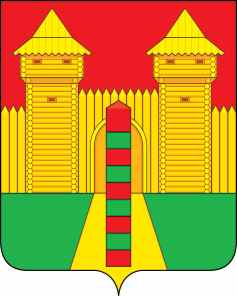 АДМИНИСТРАЦИЯ  МУНИЦИПАЛЬНОГО  ОБРАЗОВАНИЯ «ШУМЯЧСКИЙ   РАЙОН» СМОЛЕНСКОЙ  ОБЛАСТИРАСПОРЯЖЕНИЕот 18.12.2023г. № 351-р          п. ШумячиВ соответствии с Уставом муниципального образования «Шумячский район» Смоленской области  1. Внести в Шумячский районный Совет депутатов проект решения                        «О принятии части полномочий по организации водоснабжения и водоотведения».2. Назначить начальника Отдела экономики и комплексного развития Администрации муниципального образования «Шумячский район» Смоленской области  Старовойтова Юрия Александровича официальным представителем при рассмотрении Шумячским районным Советом депутатов проекта решения «О принятии части полномочий по организации водоснабжения и водоотведения».И.п. Главы муниципального образования «Шумячский район» Смоленской области                                           Д.А. КаменевО внесении в Шумячский районный Совет депутатов проекта решения «О принятии  части полномочий по организации водоснабжения и водоотведения»